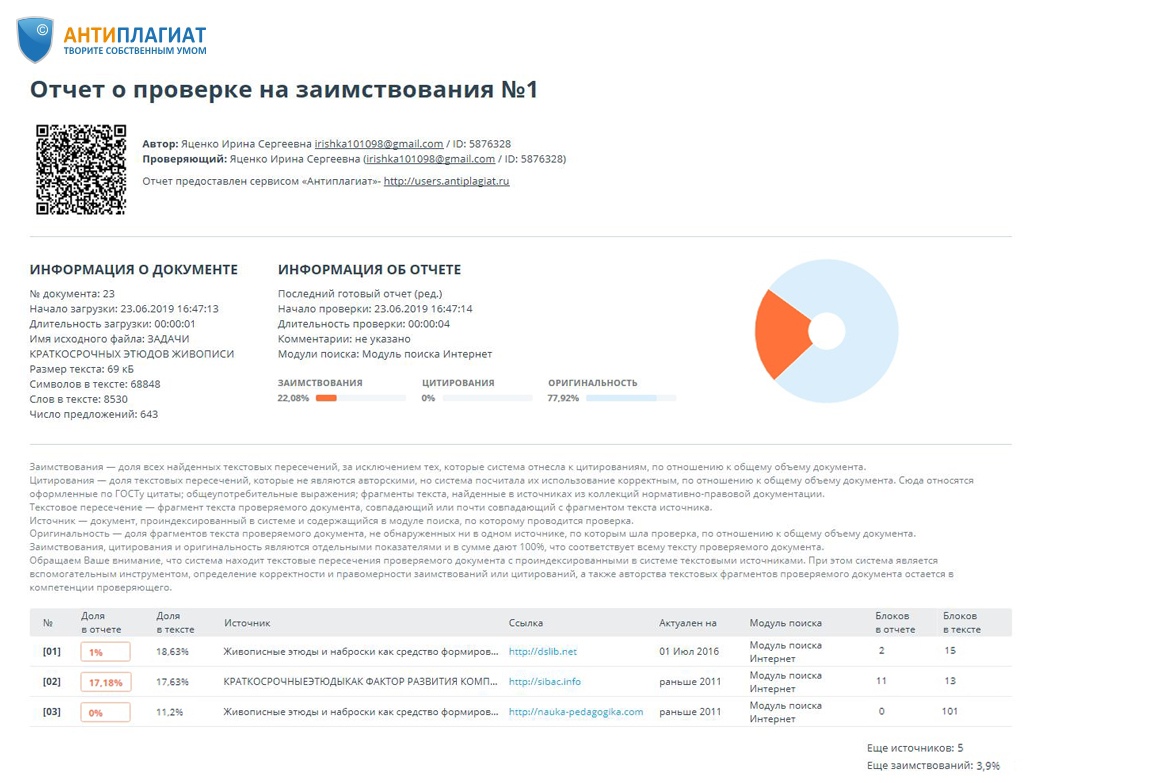 Курсовая по живописи. Антиплагиат. Яценко Ирина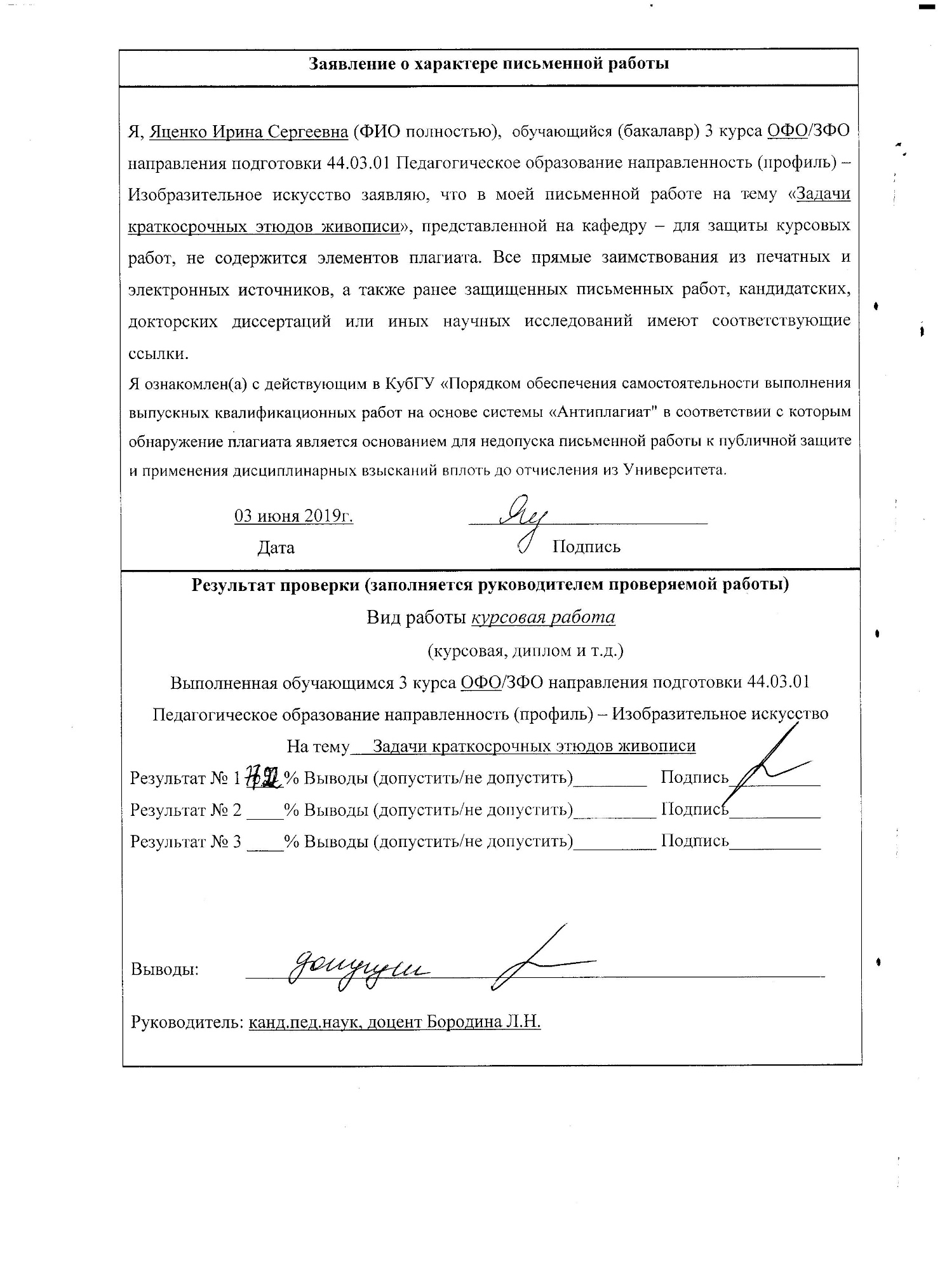 Курсовая работа живопись. Заявление. Яценко Ирина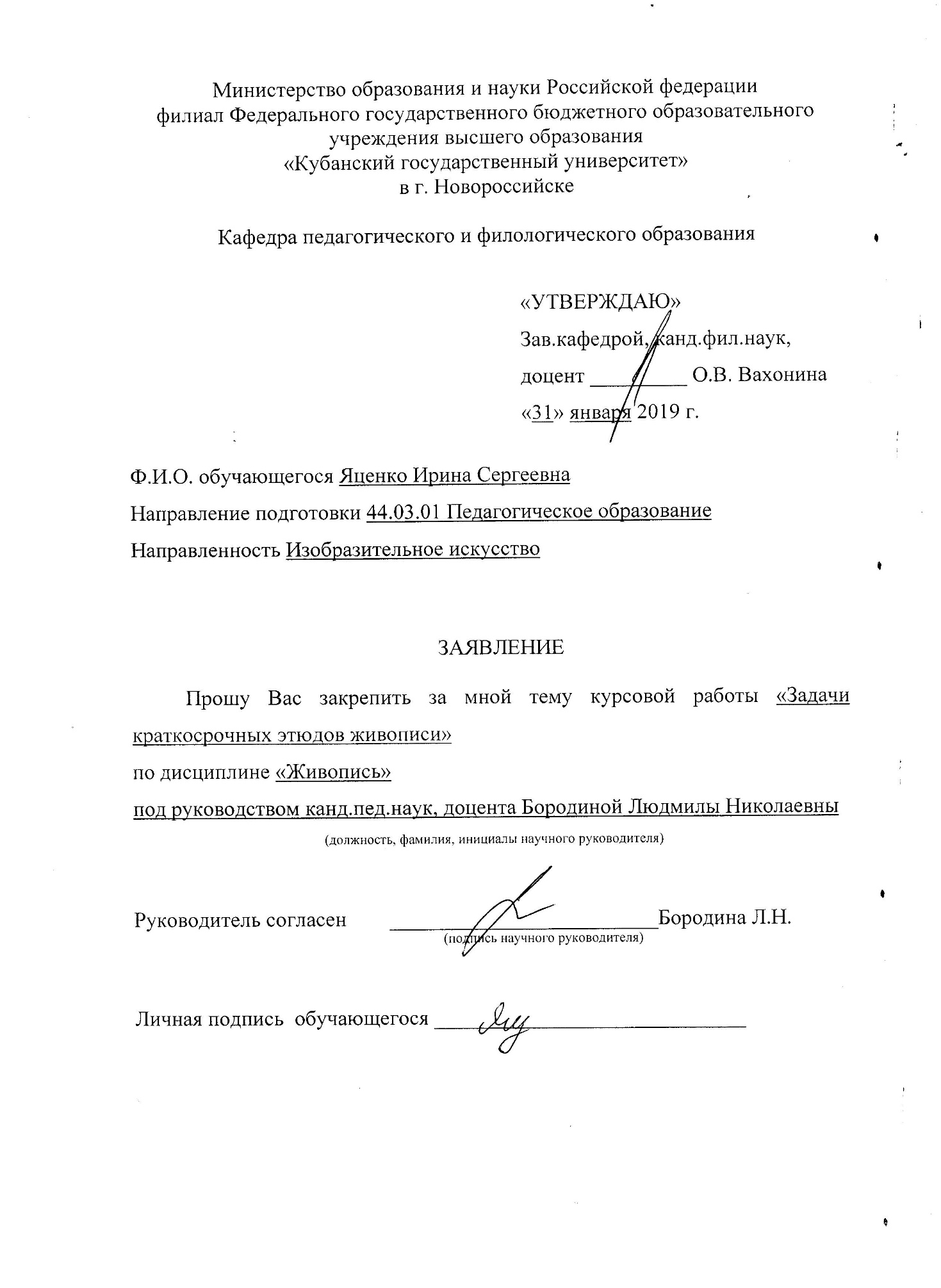 Курсовая работа живопись. Заявление2. Яценко Ирина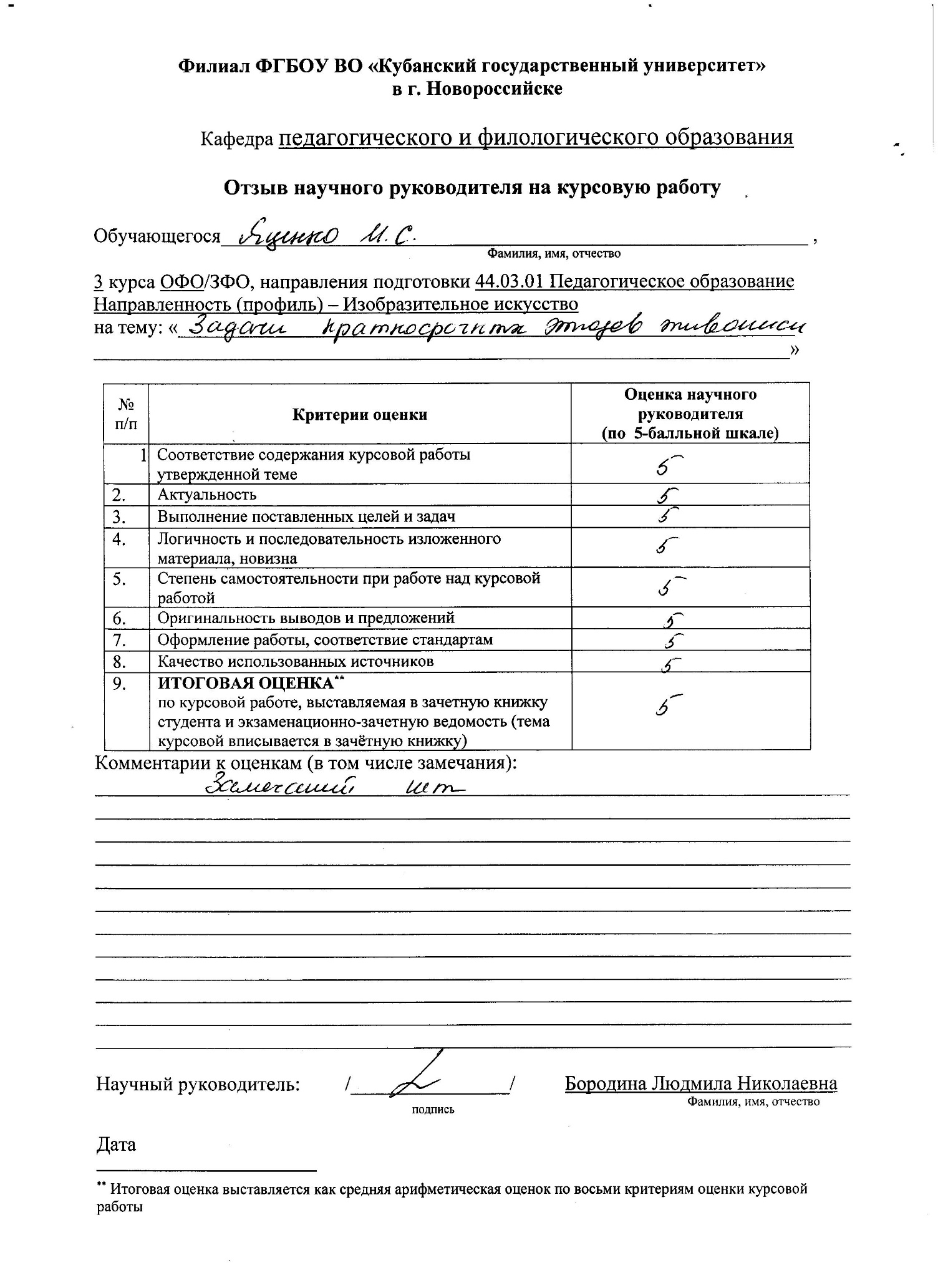 Курсовая работа живопись. Отзыв. Яценко ИринаКурсовая работа живопись. Титульный лист. Яценко Ирина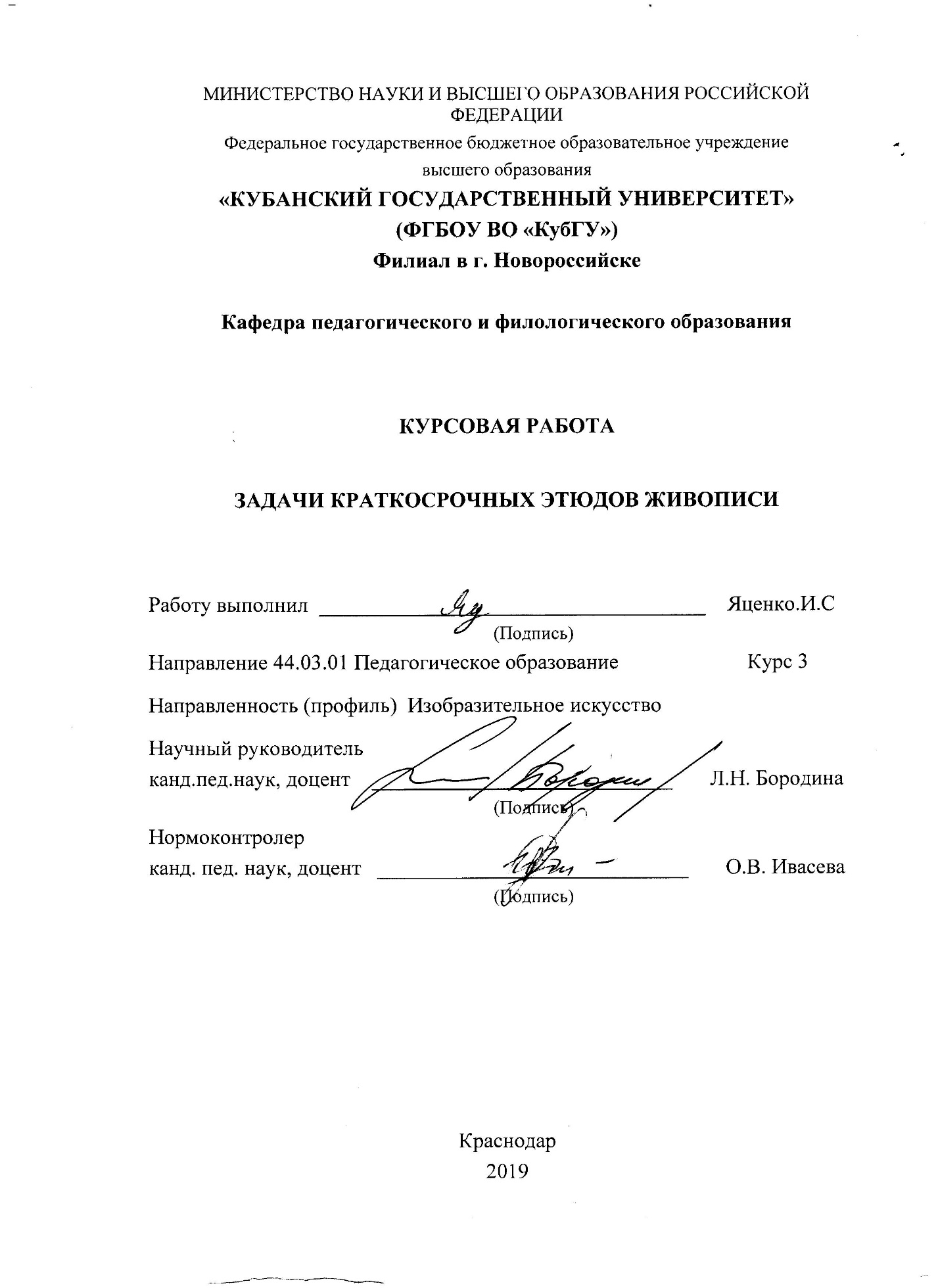 